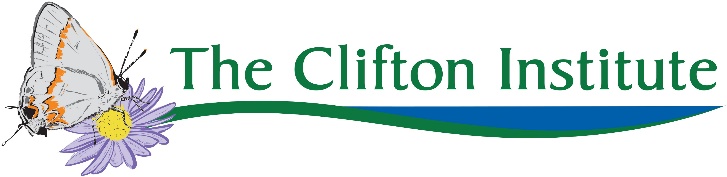 Advanced Bird Banding Class Registration FormFull name: _________________________________________________________________________Home address: ______________________________________________________________________Email address:  ______________________________________________________________________Phone #: ___________________________________________________________________________Emergency contact: __________________________________________________________________Relationship to registrant: _________________________ Phone #: ____________________________Alternative emergency contact: ________________________________________________________Relationship to registrant: _________________________ Phone #: ____________________________Payment Terms Tuition for the class is $1,300 and includes the banding class and most learning supplies. Participants may choose to stay at the historic farmhouse on the Clifton Institute property for an additional $200. This includes a bed, bedding, breakfast Monday through Thursday, lunch Monday through Thursday, and dinner on Monday and Tuesday. Payment in full is due at 12:00PM on Saturday September 15. Lack of payment at that time may result in the loss of your spot in the class and / or in the farmhouse.I would like to stay at the farmhouse.  Yes           NoLiability ReleaseIn consideration of the opportunity afforded me to participate in the Advanced Bird Banding Class at the Clifton Institute, I hereby agree that I, my assignees, heirs, guardians, and legal representatives, will not make a claim against the Clifton Institute, or their employees or agents collectively or individually, or any of their volunteers, or the supplier of any materials or equipment that is used by the Clifton Institute, for the injury or death to me or damage to my property, however caused, arising from my participation in activities at the Clifton Institute. Without limiting the generality of the foregoing, I hereby waive and release any rights, actions, or causes of action resulting from personal injury or death to me, or damage to my property, sustained in connection with my participation in activities at the Clifton Institute. I further release and forever discharge the Clifton Institute from any claim whatsoever which arises or may hereafter arise on account of any first aid treatment or other medical service rendered in connection with an emergency during participation in activities at the Clifton Institute.  Other InformationDo we have your consent to the unrestricted use by the Clifton Institute of any photographs, recordings, interviews, videotapes, motion pictures or similar visual recordings of you?  Yes      NoDo you have any dietary restrictions? Yes           NoIf yes, please list them here. ___________________________________________________________Do you have any health concerns or allergies that we should be aware of?  Yes           NoIf yes, please list them here. ___________________________________________________________The following information will assist in treatment if it can be provided, but is not required.Special medications, blood type, or other pertinent information: ______________________________Name of insurance company: __________________________________________________________Policy holder’s name: ________________________________________________________________Group#: ________________________________________________________________Policy#: ________________________________________________________________Physician name: ________________________________________________________________Physician phone: ________________________________________________________________Agreement and Signature
I have read and understood this form and certify that it is accurate to the best of my ability.Signed: _____________________________________________     Date: __________________